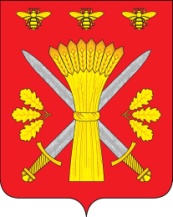 РОССИЙСКАЯ ФЕДЕРАЦИЯОРЛОВСКАЯ ОБЛАСТЬГЛАВА ТРОСНЯНСКОГО  РАЙОНА                                                                                      РАСПОРЯЖЕНИЕОт 17 февраля 2015 г.                                                          № 3 с.ТроснаО продлении периода формированииОбщественной палаты Троснянского района Орловской области В целях дополнительного выдвижения кандидатов в Общественную палату Троснянского района Орловской области на основании п.7 ст. 10 Положения об Общественной палате Троснянского района Орловской области, утвержденным решением Троснянского районного Совета народных депутатов от 29.12.2014 г.  № 329: 1. Продлить период выдвижения кандидатов в члены общественной палаты, установленный распоряжением главы Троснянского района от 12 января 2015 года № 1 «Об объявлении о предстоящем формировании Общественной палаты Троснянского района Орловской области», до 17 марта 2015 года. 2. Настоящее распоряжение подлежит обнародованию и размещению на официальном Интернет-сайте района.Глава района                                                                                 В.И. Миронов